							            10.08.2021   259-01-03-235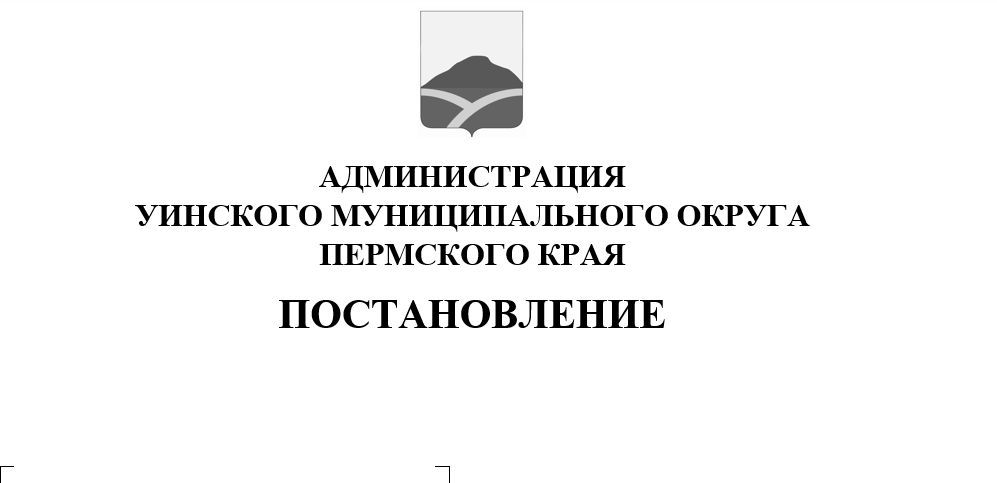 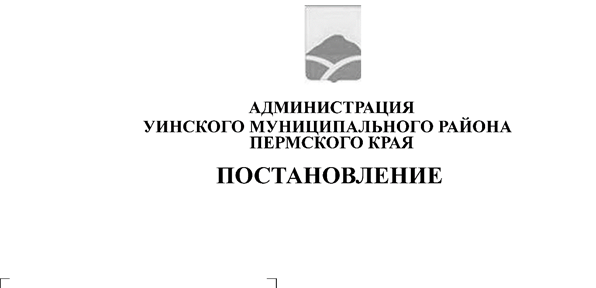 В целях реализации Решения Думы Уинского муниципального округа Пермского края от 25.03.2021 № 207 «Об утверждении Положения о санаторно-курортном лечении и оздоровлении работников муниципальных учреждений Уинского муниципального округа», в соответствии с Постановлением администрации Уинского муниципального округа Пермского края от 27.04.2021 № 259-01-03-142 «Об утверждении Порядка обеспечения работников муниципальных учреждений Уинского муниципального округа путевками на санаторно-курортное лечение и оздоровление», администрация Уинского муниципального округаПОСТАНОВЛЯЕТ:1. Утвердить Положение о комиссии по рассмотрению заявлений и предоставлению путевок на санаторно-курортное лечение и оздоровление работников муниципальных учреждений Уинского муниципального округа согласно приложения 1 к настоящему постановлению. 2. Признать утратившим силу постановление администрации Уинского муниципального района Пермского края от 19.06.2019 № 213-259-01-03 «Об утверждении Положения о комиссии по рассмотрению заявлений и предоставлению путевок на санаторно-курортное лечение и оздоровление работников муниципальных учреждений Уинского района».3. Создать комиссию по рассмотрению заявлений и предоставлению путевок на санаторно-курортное лечение и оздоровление работников муниципальных учреждений Уинского муниципального округа.4. Утвердить Состав комиссии по рассмотрению заявлений и предоставлению путевок на санаторно-курортное лечение и оздоровление работников муниципальных учреждений Уинского муниципального округа согласно приложения 2 к настоящему постановлению.5. Настоящее постановление вступает в силу с момента его подписания и подлежит размещению на официальном сайте администрации Уинского муниципального округа в сети «Интернет». 6. Контроль за исполнением постановления возложить на заместителя главы администрации Уинского муниципального округа по социальным вопросам Киприянову М.М.Положениео комиссии по рассмотрению заявлений и предоставлению путевок на санаторно-курортное лечение и оздоровление работников муниципальных учреждений Уинского муниципального округа1. Общие положения1.1. Настоящее Положение определяет правовые и организационные основы деятельности комиссии по рассмотрению заявлений и предоставлению путевок на санаторно-курортное лечение и оздоровление работников муниципальных учреждений Уинского муниципального округа (далее - Комиссия). 1.2. Целью создания Комиссии является организация работы по распределению путевок, приобретаемых на основании Решения Думы Уинского муниципального округа Пермского края от 25.03.2021 № 207 «Об утверждении Положения о санаторно-курортном лечении и оздоровлении работников муниципальных учреждений Уинского муниципального округа».1.3. Комиссия в своей деятельности руководствуется Постановлением администрации Уинского муниципального округа Пермского края от 27.04.2021 № 259-01-03-142 «Об утверждении Порядка обеспечения работников муниципальных учреждений Уинского муниципального округа путевками на санаторно-курортное лечение и оздоровление» (далее - Порядок), настоящим Положением.1.4. Путевки распределяются среди работников муниципальных учреждений Уинского муниципального округа в соответствии с Порядком.1.5. Путевки распределяются пропорционально списочной численности работников муниципальных учреждений Уинского муниципального округа по отраслям.1.6. Если в текущем году количество заявлений на получение путевок превышает объем средств, выделенных на приобретение путевок, в следующем году Комиссия рассматривает заявления, начиная с заявлений предыдущего года.2. Задачи и полномочия Комиссии2.1. Основные задачи Комиссии:2.1.1. рассматривать заявления и документы работников на предоставление путевок на санаторно-курортное лечение и оздоровление;2.1.2. распределение путевок согласно очередности в соответствии с Книгой учета заявлений;2.1.3. выносить решение о выдаче путевок;2.1.4. выносить решение об отказе на выдачу путевок;2.1.5. решать оперативные вопросы по обеспечению работников путевками на санаторно-курортное лечение и оздоровление.2.2. Основные полномочия Комиссии:2.2.1. запрашивать от руководителей муниципальных учреждений информацию, необходимую для выполнения задач и решения вопросов по обеспечению работников путевками на санаторно-курортное лечение и оздоровление;2.2.2. рассматривать на своих заседаниях вопросы, связанные с обеспечением работников путевками на санаторно-курортное лечение и оздоровление.3. Состав Комиссии, права и обязанности3.1. Комиссия формируется в составе председателя комиссии, заместителя председателя комиссии, секретаря комиссии и членов комиссии.3.2. Состав Комиссии утверждается постановлением администрации Уинского муниципального округа.3.3. Председателем комиссии назначается заместитель главы администрации Уинского муниципального округа по социальным вопросам.3.4. Председатель комиссии (а в его отсутствие - заместитель председателя комиссии):3.4.1. организует работу и ведет заседание Комиссии;3.4.2. дает поручения членам комиссии в соответствии с решением Комиссии.3.5. Секретарь комиссии:3.5.1. согласовывает дату и время проведения заседаний  Комиссии с председателем;3.5.2. оповещает членов комиссии о дате и месте проведения заседания, рассматриваемых вопросах;3.5.3. готовит документы для рассмотрения Комиссией;3.5.4. оформляет протокол заседания Комиссии.3.6. Члены комиссии:3.6.1. принимают участие в голосовании по всем вопросам, рассматриваемым Комиссией;3.6.2. вносят на рассмотрение Комиссии вопросы и предложения, отнесенные к сфере деятельности комиссии, участвуют в их подготовке, обсуждении и принятии по ним решений.4. Порядок деятельности Комиссии4.1. Заседания Комиссии проводятся по мере необходимости и считаются правомочными, если на них присутствовало не менее половины всех членов комиссии.4.2. Решение Комиссии принимается открытым голосованием и считается принятым, если за него проголосовало более половины присутствующих членов комиссии. При этом в случае равенства голосов решающим является голос председательствующего на заседании Комиссии. Председательствующий на заседании Комиссии голосует последним. 4.3. Принятие решения осуществляется на основании документов, подготовленных секретарем комиссии на заседание Комиссии.4.4. Члены комиссии, не согласные с решением большинства, имеют право занести в протокол особые мнения.4.5. Протокол заседания Комиссии подписывается председателем комиссии (а в его отсутствие - заместителем председателя комиссии) и секретарем.Состав комиссиипо рассмотрению заявлений и предоставлению путевок на санаторно-курортное лечение и оздоровление работников муниципальных учреждений Уинского муниципального округа Глава муниципального округа - главы администрации Уинского муниципального округа А.Н. Зелёнкин Приложение 1 к постановлению администрации Уинского  муниципального округа10.08.2021 259-01-03-235Приложение 2 к постановлению администрации Уинского  муниципального округа10.08.2021  259-01-03-2351.Киприянова Марина Михайловна- заместитель главы администрации Уинского муниципального округа по социальным вопросам, председатель комиссии;2.Кочетова Надежда Ивановна- начальник управления культуры, спорта и молодежной политики администрации Уинского муниципального округа Пермского края, заместитель председателя комиссии;3. Ситдиков Руслан Сабитович- ведущий экономист Муниципального казенного учреждения «Центр учета Уинского муниципального округа Пермского края», секретарь комиссии.Члены комиссии:4.Хомякова Лариса Алексеевна- начальник финансового управления администрации Уинского муниципального округа Пермского края (по согласованию);5.Рябоконь Юлия Анатольевна- председатель координационного совета профсоюзов Уинского муниципального округа Пермского края (по согласованию);6.Зелёнкина Оксана Викторовна- заместитель начальника управления образования администрации Уинского муниципального округа Пермского края (по согласованию).